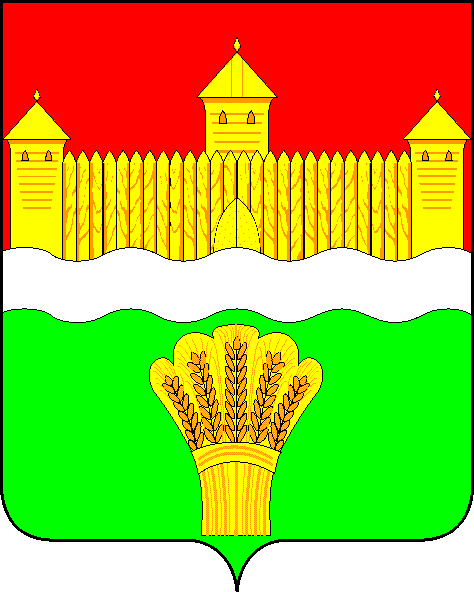 КЕМЕРОВСКАЯ ОБЛАСТЬ - КУЗБАСССОВЕТ НАРОДНЫХ ДЕПУТАТОВКЕМЕРОВСКОГО МУНИЦИПАЛЬНОГО ОКРУГАПЕРВОГО СОЗЫВАСЕССИЯ № 24Решениеот «11» июня 2021 г. № 402г. КемеровоО признании утратившими силу некоторых решений Совета народных депутатов Щегловского сельского поселения Кемеровского муниципального района Кемеровской областиРуководствуясь   Федеральным законом от 06.10.2003 №131-ФЗ «Об общих принципах организации местного самоуправления в Российской Федерации», Законом Кемеровской области - Кузбасса от 28.06.2019              № 42-ОЗ «О внесении изменений Закон Кемеровской области «О статусе и границах муниципальных образований», Законом Кемеровской области – Кузбасса от 05 августа 2019 года № 68-ОЗ «О преобразовании муниципальных образований», решением Совета народных депутатов Кемеровского муниципального округа от 24.12.2019 № 17 «О правопреемстве органов местного самоуправления Кемеровского муниципального округа», решением Совета народных депутатов Кемеровского муниципального округа от 26.12.2019 № 31 «О ликвидации Советов народных депутатов сельских поселений как юридических лиц», Совет народных депутатов Кемеровского муниципального округаРЕШИЛ:1. Признать утратившими силу некоторые решения Совета народных депутатов Щегловского сельского поселения Кемеровского муниципального района Кемеровской области согласно прилагаемому перечню.2. Опубликовать настоящее решение в газете «Заря» и разместить решение на официальном сайте Совета народных депутатов Кемеровского муниципального округа в информационно-коммуникационной сети «Интернет».3. Настоящее решение вступает в силу со дня его официального опубликования.4. Контроль за исполнением решения возложить на Левина Д.Г. – председателя комитета по местному самоуправлению, правопорядку и связям с общественностью. Председатель Совета народных депутатов Кемеровского муниципального округа                                      В.В. ХарлановичГлава округа                                                                                 М.В. КоляденкоПриложение 1к решению Совета народных депутатовКемеровского муниципального округаот «11» июня 2021 г. № 402ПЕРЕЧЕНЬутративших силу решений Совета народных депутатов Щегловского сельского поселения Кемеровского муниципального района Кемеровской областиРешение Щегловского сельского Совета народных депутатов 26.02.2010 № 173 «Об исполнении бюджета муниципального образования «Щегловское сельское поселение» за 2009 г.».Решение Щегловского сельского Совета народных депутатов 26.02.2010 № 174 «О Порядке материально-технического и организационного обеспечения органов местного самоуправления муниципального образования «Щегловское сельское поселение».Решение Щегловского сельского Совета народных депутатов от 26.02.2010 № 175 «Об утверждении Положения «О порядке управления и распоряжения имуществом, находящимся в муниципальной собственности муниципального образования «Щегловское сельское поселение».Решение Щегловского сельского Совета народных депутатов от 26.03.2010 № 179 «Об установлении земельного налога на территории муниципального образования «Щегловское сельское поселение».Решение Щегловского сельского Совета народных депутатов от 26.03.2010 № 180 «Об установлении налога на имущество на территории муниципального образования «Щегловское сельское поселение».Решение Щегловского сельского Совета народных депутатов от 02.07.2010 № 181 «О внесении изменений в решение Щегловского сельского Совета народных депутатов от 18.12.2009 г. № 167 «О бюджете Щегловского сельского поселения на 2010 год и на плановый период 2011-2012 годов».Решение Щегловского сельского Совета народных депутатов 02.07.2010 г. № 183 «Об определении прилегающих территорий в муниципальном образовании "Щегловское сельское поселение", на которых не допускается розничная продажа алкогольной продукции с содержанием этилового спирта более 15 процентов объема готовой продукции».Решение Щегловского сельского Совета народных депутатов от 02.07.2010 № 182 «Об утверждении положения «О правилах по определению стоимости эксплуатации объектов уличного освещения на территории муниципального образования «Щегловское сельское поселение».Решение Щегловского сельского Совета народных депутатов от 02.07.2010 № 184 «Об утверждении Положения о порядке предоставления муниципального имущества в безвозмездное пользование».Решение Щегловского сельского Совета народных депутатов 31.08.2010 № 192 «О внесении дополнения в решение Щегловского сельского Совета народных депутатов от 25.12.2009 г. № 170 «О бюджете Щегловского сельского поселения на 2010 год и на плановый период 2011-2012 годов».Решение Совета народных депутатов Щегловского сельского поселения от 11.01.2011 № 22 «О внесении дополнений в решение Совета народных депутатов Щегловского сельского поселения от 14.12.2010г. № 13 «О бюджете Щегловского сельского поселения на 2011 год и на плановый период 2012 и 2013 годов».Решение Совета народных депутатов Щегловского сельского поселения от 08.02.2011 № 24 «О внесении изменений в решение Совета народных депутатов Щегловского сельского поселения от 14.12.2010г. № 13 «О бюджете Щегловского сельского поселения на 2011 год и на плановый период 2012 и 2013 годов».Решение Совета народных депутатов Щегловского сельского поселения от 08.02.2011 № 25 «Об утверждении структуры администрации Щегловского сельского поселения».Решение Совета народных депутатов Щегловского сельского поселения от 08.02.2011 № 26 «Об утверждении сметы расхода резервного фонда на 2011г. по администрации Щегловского сельского поселения».Решение Совета народных депутатов Щегловского сельского поселения от 08.02.2011 № 29 «Об исполнении бюджета муниципального образования «Щегловское сельское поселение» за 2010 г.».Решение Совета народных депутатов Щегловского сельского поселения от 15.03.2011 № 31 «Об утверждении Положения «Об администрации Щегловского сельского поселения».Решение Совета народных депутатов Щегловского сельского поселения от 15.03.2011 № 32 «Об утверждении Правил содержания животных на территории Щегловского сельского поселения в новой редакции».Решение Совета народных депутатов Щегловского сельского поселения от 19.08.2011 № 34 «О внесении изменений и дополнений в решение Совета народных депутатов Щегловского сельского поселения от 14.12.2010г. № 18 «Об установлении земельного налога в Щегловском сельском поселении».Решение Совета народных депутатов Щегловского сельского поселения от 19.08.2011 № 35 «О внесении изменений и дополнений в решение Совета народных депутатов Щегловского сельского поселения от 14.12.2010 г. № 19 «Об установлении налога на имущество в Щегловском сельском поселении».Решение Совета народных депутатов Щегловского сельского поселения от 19.08.2011 № 36 «О внесении изменений в решение Совета народных депутатов Щегловского сельского поселения от 08.02.2011г. №24 «О внесении изменений в решение Совета народных депутатов Щегловского сельского поселения от 14.12.2010г. № 13 «О бюджете Щегловского сельского поселения на 2011 год и на плановый период 2012 и 2013 годов».Решение Совета народных депутатов Щегловского сельского поселения от 29.09.2011 № 41 «О внесении изменений в решение Совета народных депутатов Щегловского сельского поселения от 19.08.2011г. № 35 «О внесении изменений и дополнений в решение Совета народных депутатов Щегловского сельского поселения от 14.12.2010г. № 19 «Об установлении налога на имущество в Щегловском сельском поселении».Решение Совета народных депутатов Щегловского сельского поселения от 29.09.2011 № 42 «О внесении изменений в решение Совета народных депутатов Щегловского сельского поселения от 19.08.2011г. № 36 «О внесении изменений в решение Совета народных депутатов Щегловского сельского поселения от 08.02.2011г. № 24 «О внесении изменений в решение Совета народных депутатов Щегловского сельского поселения от 14.12.2010г. № 13 «О бюджете Щегловского сельского поселения на 2011 год и на плановый период 2012 и 2013 годов».Решение Совета народных депутатов Щегловского сельского поселения от 29.09.2011 № 43 «Об утверждении порядка сбора, вывоза, утилизации и переработки бытовых и промышленных отходов в Щегловском сельском поселении».Решение Совета народных депутатов Щегловского сельского поселения от 11.11.2011 № 46 «О внесении изменений в решение Совета народных депутатов Щегловского сельского поселения от 19.08.2011 г. № 34 «О внесении изменений и дополнений в решение Совета народных депутатов Щегловского сельского поселения от 14.12.2010 г. № 18 «Об установлении земельного налога в Щегловском сельском поселении».Решение Совета народных депутатов Щегловского сельского поселения от 16.12.2011 № 55 «О внесении изменений в решение Совета народных депутатов Щегловского сельского поселения от 08.02.2011г. № 26 «Об утверждении сметы расхода резервного фонда на 2011г. по администрации Щегловского сельского поселения».Решение Совета народных депутатов Щегловского сельского поселения от 16.12.2011 № 60 «Об утверждении правил содержания и уборки автобусных остановок, тротуаров и пешеходных дорожек, обеспечивающих движение пешеходов к остановке».Решение Совета народных депутатов Щегловского сельского поселения от 16.12.2011 № 59 «Об утверждении Положения о порядке проведения земляных работ на территории Щегловского сельского поселения».Решение Совета народных депутатов Щегловского сельского поселения от 16.12.2011 № 62 «Об установлении налога на имущество в Щегловском сельском поселении на 2012 год».Решение Совета народных депутатов Щегловского сельского поселения от 16.12.2011 № 58 «Об утверждении Правил благоустройства и озеленения территории Щегловского сельского поселения».Решение Совета народных депутатов Щегловского сельского поселения от 16.12.2011 № 61 «Об установлении и введении в действие земельного налога в Щегловском сельском поселении на 2012 год».Решение Совета народных депутатов Щегловского сельского поселения от 16.12.2011 № 54 «О бюджете Щегловского сельского поселения на 2012 год и на плановый период 2013 и 2014 годов».Решение Совета народных депутатов Щегловского сельского поселения от 10.02.2012 № 69 «О внесении изменений в Положение «Об администрации Щегловского сельского поселения», утвержденное решением Совета народных депутатов Щегловского сельского поселения от 15.03.2011г. № 31».Решение Совета народных депутатов Щегловского сельского поселения от 10.02.2012 № 70 «О внесении изменений в решение Совета народных депутатов Щегловского сельского поселения от 29.09.2011 г. № 42 «О внесении изменений в решение Совета народных депутатов Щегловского сельского поселения от 19.08.2011 г. № 36 «О внесении изменений в решение Совета народных депутатов Щегловского сельского поселения от 08.02.2011 г. № 24 «О внесении изменений в решение Совета народных депутатов Щегловского сельского поселения от 14.12.2010 г. № 13 «О бюджете Щегловского сельского поселения на 2011 год и на плановый период 2012 и 2013 г».Решение Совета народных депутатов Щегловского сельского поселения от 10.02.2012 № 66 «Об утверждении сметы расхода резервного фонда на 2012г. по администрации Щегловского сельского поселения.Решение Совета народных депутатов Щегловского сельского поселения от 20.04.2012 № 77 «О внесении изменений в решение Совета народных депутатов Щегловского сельского поселения от 08.02.2011 г. № 27 «Об утверждении Положения «О денежном содержании муниципальных служащих и лиц, осуществляющих техническое обеспечение деятельности органов местного самоуправления муниципального образования «Щегловское сельское поселение».Решение Совета народных депутатов Щегловского сельского поселения от 21.05.2012 № 83 «Об утверждении Порядка проведения антикоррупционной экспертизы нормативных правовых актов и проектов нормативных правовых актов Совета народных депутатов Щегловского сельского поселения».Решение Совета народных депутатов Щегловского сельского поселения от 31.05.2013 № 111 «О внесении изменений в решение Совета народных депутатов Щегловского сельского поселения от 26 декабря 2012г №103 «Об утверждении сметы расхода резервного фонда на 2013г. по администрации Щегловского сельского поселения».Решение Совета народных депутатов Щегловского сельского поселения от 31.05.2013 № 112 «Об организации доступа к информации о деятельности Совета народных депутатов Щегловского сельского поселения».Решение Совета народных депутатов Щегловского сельского поселения от 06.06.2013 № 116 «Об утверждении: «Положения об оплате труда муниципальных служащих муниципального образования Щегловское сельское поселение». «Положения об оплате труда работников, занимающих должности, не отнесенные к муниципальным должностям муниципальной службы, и осуществляющих техническое обслуживание деятельности органов местного самоуправления муниципального образования Щегловское сельское поселение». «Положения об оплате труда обслуживающего персонала муниципального образования Щегловское сельское поселение». «Условий и порядка премирования муниципальных служащих муниципального образования Щегловское сельское поселение, работников, занимающих должности, не отнесенные к муниципальным должностям муниципальной службы, и лиц, осуществляющих техническое обслуживание деятельности муниципальных служащих муниципального образования Щегловское сельское поселение, обслуживающего персонала муниципального образования Щегловское сельское поселение». «Условий и порядка выплаты материальной помощи муниципальным служащим муниципального образования Щегловское сельское поселение, работников, занимающих должности, не отнесенные к муниципальным должностям муниципальной службы, и лиц, осуществляющих техническое обслуживание деятельности муниципальных служащих муниципального образования Щегловское сельское поселение, обслуживающего персонала муниципального образования Щегловское сельское поселение».Решение Совета народных депутатов Щегловского сельского поселения от 06.06.2013 № 114 «Об исполнении бюджета муниципального образования «Щегловское сельское поселение» за 2012 г.».Решение Совета народных депутатов Щегловского сельского поселения от 06.06.2013 № 117 «Об утверждении порядка предоставления гарантий осуществления полномочий лицу, замещающему муниципальную должность Щегловского сельского поселения».Решение Совета народных депутатов Щегловского сельского поселения от 30.08.2013 № 120 «О признании утратившим силу решения Совета народных депутатов Щегловского сельского поселения от 06.06.2008 № 79 «Об утверждении Положения «О порядке уборки и содержания территорий, прилегающих к объектам торговли».Решение Совета народных депутатов Щегловского сельского от 30.08.2013 № 123 «Об утверждении правил проведения зрелищных мероприятий на территории Щегловского сельского поселения».Решение Совета народных депутатов Щегловского сельского поселения от 15.11.2013 № 130 «О внесении изменений в решение Совета народных депутатов Щегловского сельского поселения от 26.12.2012 № 102 «О бюджете Щегловского сельского поселения на 2013 год и на плановый период 2014 и 2015 годов».Решение Совета народных депутатов Щегловского сельского поселения от 15.11.2013 № 129 «О дорожном фонде Щегловского сельского поселения».Решение Совета народных депутатов Щегловского сельского от 29.11.2013 № 133 «Об установлении земельного налога в Щегловском сельском поселении».Решение Совета народных депутатов Щегловского сельского поселения от 20.12.2013 № 137 «Об утверждении положения о порядке организации и проведения публичных слушаний на территории Щегловского сельского поселения».Решение Совета народных депутатов Щегловского сельского поселения от 20.12.2013 № 138 «Об утверждении Порядка предоставления иных межбюджетных трансфертов из бюджета Щегловского сельского поселения бюджету Кемеровского муниципального района на осуществление передаваемой части полномочий по решению вопросов местного значения Щегловского сельского поселения».Решение Совета народных депутатов Щегловского сельского поселения от 20.12.2013 № 139 «О порядке наименования (переименования) улиц, площадей, других муниципальных объектов и установке мемориальных досок в населенных пунктах Щегловского сельского поселения».Решение Совета народных депутатов Щегловского сельского поселения от 30.12.2013 № 142 «О внесении изменений в решение Совета народных депутатов Щегловского сельского поселения от 26.12.2012 № 102 «О бюджете Щегловского сельского поселения на 2013 год и на плановый период 2014 и 2015 годов».Решение Совета народных депутатов Щегловского сельского поселения от 06.03.2014 № 145 «Об утверждении размера денежного содержания лицу, замещающему муниципальную должность Щегловского сельского поселения».Решение Совета народных депутатов Щегловского сельского от 25.04.2014 № 148 «Об исполнении бюджета муниципального образования «Щегловское сельское поселение» за 2013 год».Решение Совета народных депутатов Щегловского сельского поселения от 20.06.2014 № 152 «О внесении изменений в решение Совета народных депутатов Щегловского сельского поселения от 20.12.2013г. № 136 «О бюджете Щегловского сельского поселения на 2014 год и на плановый период 2015 и 2016 годов».Решение Совета народных депутатов Щегловского сельского поселения от 24.10.2014 № 157 «О внесении изменений в решение Совета народных депутатов Щегловского сельского поселения от 20.12.2013г. № 136 «О бюджете Щегловского сельского поселения на 2014 год и на плановый период 2015 и 2016 годов».Решение Совета народных депутатов Щегловского сельского поселения от 24.10.2014 № 158 «Об утверждении Положения о бюджетном процессе в Щегловском сельском поселении».Решение Совета народных депутатов Щегловского сельского поселения от 21.11.2014 № 164 «Об установлении на территории Щегловского сельского поселения налога на имущество физических лиц».Решение Совета народных депутатов Щегловского сельского поселения от 19.12.2014 № 170 «Об утверждении порядка заключения соглашений о передаче осуществления части полномочий по решению вопросов местного значения органов местного самоуправления Щегловского сельского поселения органами местного самоуправления Кемеровского муниципального района».Решение Совета народных депутатов Щегловского сельского поселения от 29.12.2014 № 173 «О внесении изменений в решение Совета народных депутатов Щегловского сельского поселения от 20.12.2013г. № 136 «О бюджете Щегловского сельского поселения на 2014 год и на плановый период 2015 и 2016 годов».Решение Совета народных депутатов Щегловского сельского поселения 13.02.2015 № 177 «Об утверждении схемы избирательных округов для выборов депутатов в Совет народных депутатов Щегловского сельского поселения».Решение Совета народных депутатов Щегловского сельского поселения от 24.04.2015 № 182 «Об исполнении бюджета муниципального образования «Щегловское сельское поселение» за 2014 г.».Решение Совета народных депутатов Щегловского сельского поселения от 16.06.2015 № 192 «О назначении даты выборов депутатов Совета народных депутатов Щегловского сельского поселения третьего созыва».Решение Совета народных депутатов Щегловского сельского поселения 16.06.2015 № 193 «О назначении даты выборов главы Щегловского сельского поселения».Решение Совета народных депутатов Щегловского сельского поселения 24.11.2015 № 8 «Об особенностях составления и утверждения проекта бюджета на 2016 год».Решение Совета народных депутатов Щегловского сельского поселения 24.11.2015 № 9 «Об установлении на территории Щегловского сельского поселения налога на имущество физических лиц».Решение Совета народных депутатов Щегловского сельского поселения от 26.12.2015 № 15 «Об утверждении Положения о порядке ведения реестра объектов муниципальной собственности Щегловского сельского поселения».Решение Совета народных депутатов Щегловского сельского поселения 19.01.2016 № 18 «О порядке проведения конкурса по отбору кандидатур на должность главы Щегловского сельского поселения».Решение Совета народных депутатов Щегловского сельского поселения 19.02.2016 № 22 «О внесении изменений в решение Совета народных депутатов Щегловского сельского поселения от 26.12.2015г. №12 «О бюджете Щегловского сельского поселения на 2016 год во втором чтении».Решение Совета народных депутатов Щегловского сельского поселения 15.04.2016 № 26 «О внесении изменений в решение Совета народных депутатов Щегловского сельского поселения от 19.01.2016 г. № 18 «О порядке проведения конкурса по отбору кандидатур на должность главы Щегловского сельского поселения».Решение Совета народных депутатов Щегловского сельского поселения 15.04.2016 № 27 «Об утверждении Положения «О порядке представления сведений о доходах, расходах, об имуществе и обязательствах имущественного характера депутатами Совета народных депутатов Щегловского сельского поселения».Решение Совета народных депутатов Щегловского сельского поселения 15.04.2016 № 28 «О создании комиссии Совета народных депутатов Щегловского сельского поселения по контролю за достоверностью сведений о доходах, расходах, об имуществе и обязательствах имущественного характера, представляемых депутатами Совета народных депутатов Щегловского сельского поселения».Решение Совета народных депутатов Щегловского сельского поселения 15.04.2016 № 25 «Об исполнении бюджета муниципального образования «Щегловское сельское поселение» за 2015 г.».Решение Совета народных депутатов Щегловского сельского поселения 20.05.2016 № 31 «О внесении изменений в решение Совета народных депутатов Щегловского сельского поселения № 76 от 20.04.2012 «Об утверждении Положения «О пенсиях за выслугу лет лицам, замещавшим муниципальные должности муниципального образования «Щегловское сельское поселение», и должности муниципальной службы муниципального образования «Щегловское сельское поселение».Решение Совета народных депутатов Щегловского сельского поселения 12.07.2016 № 42 «Об утверждении структуры администрации Щегловского сельского поселения Кемеровского муниципального района»Решение Совета народных депутатов Щегловского сельского поселения от 07.10.2016 № 52 «О порядке назначения и проведения опроса граждан в Щегловском сельском поселении».Решение Совета народных депутатов Щегловского сельского поселения 18.11.2016 № 54 «О внесении изменений в решение Совета народных депутатов Щегловского сельского поселения от 26.12.2015г. № 12 «О бюджете Щегловского сельского поселения на 2016 год во втором чтении».Решение Совета народных депутатов Щегловского сельского поселения от 29.12.2016 № 61 «О внесении изменений в решение Совета народных депутатов Щегловского сельского поселения «О принятии положения о порядке проведения конкурса по отбору кандидатур на должность главы Щегловского сельского поселения».Решение Совета народных депутатов Щегловского сельского поселения от 07.02.2017 № 62 «О внесении изменений в решение Совета народных депутатов Щегловского сельского поселения от 29.12.2016г. № 59 «О бюджете Щегловского сельского поселения на 2017 год и на плановый период 2018 и 2019годов».Решение Совета народных депутатов Щегловского сельского поселения 21.04.2017 № 64 «Об исполнении бюджета муниципального образования «Щегловское сельское поселение» за 2016 г.».Решение Совета народных депутатов Щегловского сельского поселения от 21.04.2017 № 66 «Об установлении земельного налога в Щегловском сельском поселении».Решение Совета народных депутатов Щегловского сельского поселения 28.05.2017 № 71 «О внесении изменений в решение Совета народных депутатов Щегловского сельского поселения от 29.12.2016г. № 59 «О бюджете Щегловского сельского поселения на 2017 год и на плановый период 2018 и 2019годов».Решение Совета народных депутатов Щегловского сельского поселения 28.06.2017 № 69 «О пенсиях за выслугу лет лицам, замещающим муниципальные должности Щегловского сельского поселения муниципального района, и должности муниципальной службы Щегловского сельского поселения Кемеровского муниципального района».Решение Совета народных депутатов Щегловского сельского поселения 28.06.2017 № 70 «Об утверждении Положения о правотворческой инициативе граждан в Щегловском сельском поселении».Решение Совета народных депутатов Щегловского сельского поселения от 04.10.2017 № 74 «Об установлении дополнительных оснований признания безнадежными к взысканию недоимки, задолженности по пеням и штрафам по местным налогам».Решение Совета народных депутатов Щегловского сельского поселения от 04.11.2017 № 73 «Об утверждении Положения о порядке предоставления и рассмотрения ежегодного отчета Главы муниципального образования».Решение Совета народных депутатов Щегловского сельского поселения 11.12.2017 № 81 «Об утверждении Правил благоустройства, содержания и обеспечения надлежащего санитарного состояния на территории муниципального образования «Щегловское сельское поселение»Решение Совета народных депутатов Щегловского сельского поселения от 11.12.2017 № 82 «Об утверждении Положения о содержании мест захоронений и организации ритуальных услуг на территории Щегловского сельского поселения».Решение Совета народных депутатов Щегловского сельского поселения от 28.12.2017 № 85 «О внесении изменений в решение Совета народных депутатов Щегловского сельского поселения от 29.12.2016г. № 59 «О бюджете Щегловского сельского поселения на 2017 год и на плановый период 2018 и 2019 годов».Решение Совета народных депутатов Щегловского сельского поселения 06.04.2018 № 87 «О внесении изменения в Решение Совета народных депутатов Щегловского сельского поселения от 21.04.2017 № 66 «Об установлении земельного налога в Щегловском сельском поселении».Решение Совета народных депутатов Щегловского сельского поселения от 30.05.2018 № 91 «О внесении изменений в решение Совета народных депутатов Щегловского сельского поселения от 24.11.2015 № 9 «Об установлении на территории Щегловского сельского поселения налога на имущество физических лиц».Решение Совета народных депутатов Щегловского сельского поселения 22.05.2018 № 95 «Об исполнении бюджета муниципального образования «Щегловское сельское поселение» за 2017 г.».Решение Совета народных депутатов Щегловского сельского поселения от 28.09.2018 № 97 «О внесении изменений в решение Совета народных депутатов Щегловского сельского поселения от 24.11.2015 № 9 «Об установлении на территории Щегловского сельского поселения налога на имущество физических лиц».Решение Совета народных депутатов Щегловского сельского поселения от 28.09.2018 № 98 «О внесении изменений в решение Совета народных депутатов Щегловского сельского поселения от 20.12.2013 № 137 «Об утверждении положения о порядке организации и проведения публичных слушаний на территории Щегловского сельского поселения».Решение Совета народных депутатов Щегловского сельского поселения 27.11.2018 № 110 «О внесении изменения в решение Совета народных депутатов Щегловского сельского поселения от 21.04.2017 № 66 «Об установлении земельного налога в Щегловском сельском поселении».Решение Совета народных депутатов Щегловского сельского поселения 27.11.2018 № 111 «Об утверждении Положения «О пенсиях за выслугу лет лицам, замещавшим муниципальные должности Щегловского сельского поселения, и должности муниципальной службы Щегловского сельского поселения».Решение Совета народных депутатов Щегловского сельского поселения 27.11.2018 № 112 «О присвоении звания «Почетный житель Щегловского сельского поселения».Решение Совета народных депутатов Щегловского сельского поселения 27.12.2018 № 118 «О внесении изменений в решение Совета народных депутатов Щегловского сельского поселения от 28.12.2017г. № 84 «О бюджете Щегловского сельского поселения на 2018 год и на плановый период 2019 и 2020годов».Решение Совета народных депутатов Щегловского сельского поселения 30.01.2019 № 120 «О внесении изменений в решение Совета народных депутатов от 12.07.2016 г. № 42 «Об утверждении структуры администрации Щегловского сельского поселения Кемеровского муниципального района».Решение Совета народных депутатов Щегловского сельского поселения 30.01.2019 № 121 «О внесении изменения в решение Совета народных депутатов Щегловского сельского поселения от 21.04.2017 № 66 «Об установлении земельного налога в Щегловском сельском поселении».Решение Совета народных депутатов Щегловского сельского поселения 08.02.2019 № 123 «О внесении изменений в решение Совета народных депутатов Щегловского сельского поселения от 09.11.2018 № 107 «Об утверждении размера денежного содержания лицу, замещающему муниципальную должность Щегловского сельского поселения».Решение Совета народных депутатов Щегловского сельского поселения 08.02.2019 № 124 «О внесении изменений в решение Совета народных депутатов Щегловского сельского поселения от 11.12.2017 № 81 «Об утверждении Правил благоустройства, содержания и обеспечения надлежащего санитарного состояния на территории муниципального образования «Щегловское сельское поселение».Решение Совета народных депутатов Щегловского сельского поселения 15.03.2019 № 126 «О гербе муниципального образования Щегловское сельское поселение Кемеровского Муниципального района Кемеровской области».Решение Совета народных депутатов Щегловского сельского поселения 15.03.2019 № 127 «О флаге муниципального образования Щегловское сельское поселение Кемеровского Муниципального района Кемеровской области».Решение Совета народных депутатов Щегловского сельского поселения 15.03.2019 № 129 «О внесении изменений в решение Совета народных депутатов Щегловского сельского поселения от 27.12.2018г. № 116 «О бюджете Щегловского сельского поселения на 2019 год и на плановый период 2020 и 2021 годов».Решение Совета народных депутатов Щегловского сельского поселения 30.04.2019 № 131 «О внесении изменений в решение Совета народных депутатов Щегловского сельского поселения от 27.12.2018г. № 116 «О бюджете Щегловского сельского поселения на 2019 год и на плановый период 2020 и 2021 годов».Решение Совета народных депутатов Щегловского сельского поселения 30.04.2019 № 134 «О внесении изменений в решение Совета народных депутатов Щегловского сельского поселения от 27.11.2018 г. № 111 «Об утверждении Положения «О пенсиях за выслугу лет лицам, замещающим муниципальные должности Щегловского сельского поселения и должности муниципальной службы Щегловского сельского поселения».Решение Совета народных депутатов Щегловского сельского поселения 30.04.2019 № 135 «О внесении изменений в решение Совета народных депутатов Щегловского сельского поселения от 09.11.2018 № 107 «Об утверждении размера денежного содержания лицу, замещающему муниципальную должность Щегловского сельского поселения».Решение Совета народных депутатов Щегловского сельского поселения 28.06.2019 № 138 «О внесении изменений в решение Совета народных депутатов Щегловского сельского поселения от 27.12.2018г. № 116 «О бюджете Щегловского сельского поселения на 2019 год и на плановый период 2020 и 2021 годов».Решение Совета народных депутатов Щегловского сельского поселения 28.06.2019 № 137 «Об исполнении бюджета муниципального образования «Щегловское сельское поселение» за 2018 г.».